FIȘĂ DE DESCRIERE A MATERIALULUI PROPUS CA RESURSĂ EDUCAȚIONALĂ DESCHISĂ*LINK: https://wordwall.net/hu/resource/9399926/tudomány/mértékegységek-csoportosító PROFESOR: prof. ed. Kincses AdrianaTITLUL MATERIALULUI PROPUS: UNITĂȚI DE MĂSURARE - grupareDISCIPLINA:  Stimulare cognitivă  CLASA: V-VIII comasat, elevi cu dizabilitate mintală medie și ușoarăDESCRIEREA ACTIVITĂȚII:Activitatea constă într-un joc de grupare/sortare destinată elevilor cu CES. Elevii vor selecta casetele conținând denumirea diferitelor unități de măsură în cele trei categorii date, și anume, unități de măsură pentru lungime, pentru timp respectiv unități monetare. Activitatea este destinată a fi folosită într-o lecție de fixare și consolidare sau evaluare. Alte observații:Textul activității este formulat în limba maghiară în conformitate cu limba de predare a clasei pentru care a fost concepută. Data:                                                                                                  Semnătură:26.05.2021                                                                                            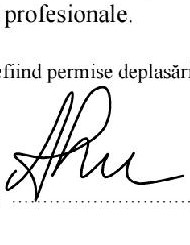 